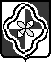 п о с т а н о в л е н и е администрации МУНИЦИПАЛЬНОГО ОБРАЗОВАНИЯ «Парское Сельское поселение Родниковского муниципального районаивановской области»от  18 июля 2018 года № 34 О внесении изменений в постановление администрации муниципального образования «Парское сельское поселение Родниковского муниципального района Ивановской области» от 26.06.2018г. №31 «Об утверждении Административного регламента
по осуществлению муниципального контроля за соблюдением требований в сфере благоустройства территории муниципального образования «Парское сельское поселение Родниковского муниципального района Ивановской области»В целях осуществления эффективного контроля за соблюдением требований в сфере благоустройства и санитарного содержания территории муниципального образования «Парское сельское поселение Родниковского муниципального района Ивановской области», руководствуясь ст.32 Федерального Закона от 06.10.2003 года № 131-ФЗ «Об общих принципах организации местного самоуправления в Российской Федерации», Федеральным законом от 26.12.2008г. № 294-ФЗ «О защите прав юридических лиц и индивидуальных предпринимателей при осуществлении государственного контроля (надзора) и муниципального контроля»,  Решением Совета муниципального образования «Парское сельское поселение Родниковского муниципального района Ивановской области»  от 12.12.2017г. №38 «Об утверждении Положения «Об осуществлении  муниципального контроля за соблюдением требований в сфере благоустройства территории муниципального образования «Парское сельское поселение Родниковского муниципального района Ивановской области», П О С Т А Н О В Л Я Ю:     1. Внести в  постановление администрации муниципального образования «Парское сельское поселение Родниковского муниципального района Ивановской области» от 26.06.2018г. №31 «Об утверждении Административного регламента по осуществлению муниципального контроля за соблюдением требований в сфере благоустройства территории муниципального образования «Парское сельское поселение Родниковского муниципального района Ивановской области» (далее – Регламент) следующие изменения:1.1. Абзацы 2, 3, 4 пункта 2.3.8., абзац 2 пункта 2.4.11., абзац 2 пункта 2.5.13.  Регламента – исключить.      2. Опубликовать настоящее постановление в информационном бюллетене «Сборник нормативных актов Родниковского района» и на официальном сайте администрации муниципального образования «Родниковский муниципальный район». Глава муниципального образования«Парское сельское поселениеРодниковского муниципального районаИвановской области»                                                                  Т.А. Чурбанова